администрация Русско-Алгашинского сельского поселения  п о с т а н о в л я е т:Внести изменения в муниципальную программу Русско-Алгашинского сельского поселения Шумерлинского района «Развитие потенциала муниципального управления» на 2019-2035 годы» от 13.03.2019 № 18  (далее - Программа) следующие изменение:Паспорт Муниципальной программы Русско-Алгашинского сельского поселения Шумерлинского района «Развитие потенциала  муниципального  управления» на 2019–2035 годы, изложить в новой редакции согласно приложению № 1 к настоящему постановлению;Приложение № 1 изложить в новой редакции согласно приложению № 2 к настоящему постановлению.         2. Настоящее  постановление вступает в силу после  его официального опубликования  издании «Вестник Русско-Алгашинского сельского поселения Шумерлинского района» и подлежит размещению на официальном сайте Русско-Алгашинского сельского поселения Шумерлинского района .Глава Русско-Алгашинскогосельского поселения                                                                     В.Н.СпиридоновПриложение № 1 к постановлению администрации           Русско-Алгашинского сельского поселения от 27.02.2020 № 17П А С П О Р Т
муниципальной программы Русско-Алгашинского  сельского поселения Шумерлинского района Чувашской Республики                «РАЗВИТИЕ ПОТЕНЦИАЛА МУНИЦИПАЛЬНОГО УПРАВЛЕНИЯ»на 2019–2035 годыРаздел I. Приоритеты муниципальной политики в сферереализации муниципальной программы Русско-Алгашинского  сельского поселения Шумерлинского района Чувашской Республики"Развитие потенциала муниципального управления",цели, задачи, описание сроков и этапов реализациимуниципальной программыПриоритеты муниципальной политики в сфере развития муниципального управления определены в Стратегии социально-экономического развития Шумерлинского района Чувашской Республики до 2035 года, в ежегодных посланиях Главы Чувашской Республики Государственному Совету Чувашской Республики.Муниципальной программа Русско-Алгашинского сельского поселения Шумерлинского района Чувашской Республики "Развитие потенциала муниципального управления" (далее – Муниципальная программа) направлена на достижение следующей цели:обеспечение деятельности администрации Русско-Алгашинского сельского поселения Шумерлинского района Чувашской Республики.Для достижения поставленных целей необходимо решение следующих задач:повышение эффективности  местного  самоуправления;формирование и внедрение системы подбора в органы местного самоуправления наиболее достойных кандидатур, компетентных специалистов на основе принципа  равного  доступа  к  муниципальной службе;укрепление материально – технической базы администрации Русско-Алгашинского  сельского поселения Шумерлинского района.Государственная программа будет реализовываться в 2019 - 2035 годах в три этапа:1 этап - 2019 - 2025 годы;2 этап - 2026 - 2030 годы;3 этап - 2031 - 2035 годы.Раздел II. Обобщенная характеристика основных мероприятийподпрограмм Муниципальной  программыВыстроенная в рамках настоящей Муниципальной программы система целевых ориентиров (цели, задачи, ожидаемые результаты) представляет собой четкую согласованную структуру, посредством которой установлена прозрачная и понятная связь реализации отдельных мероприятий с достижением конкретных целей Муниципальной программы.Задачи Муниципальной программы будут решаться в рамках одной подпрограммы.Раздел III. Обоснование объема финансовых ресурсов,необходимых для реализации Муниципальной программы (с расшифровкой по источникам финансирования, по этапами годам реализации Муниципальной программы)Расходы Муниципальной программы формируются за счет средств федерального бюджета, республиканского бюджета Чувашской Республики, бюджета Русско-Алгашинского сельского поселения Шумерлинского района. Общий объем финансирования Муниципальной программы в 2019 - 2035 годах составляет 4027,5 тыс. рублей, в том числе за счет средств:федерального бюджета – 0,0 тыс. рублей;республиканского бюджета Чувашской Республики – 0,0 тыс. рублей;бюджета Русско-Алгашинского сельского поселения Шумерлинского района – 4027,5 тыс. рублей.Прогнозируемый объем финансирования Муниципальной программы на 1 этапе составляет 4027,5 тыс. рублей, в том числе:в 2019 году – 1133,7 тыс. рублей;в 2020 году – 1023,8 тыс. рублей;в 2021 году – 935,0 тыс. рублей;в 2022 году – 935,0 тыс. рублей;в 2023 году – 0,0 тыс. рублей;в 2024 году – 0,0 тыс. рублей;в 2025 году – 0,0 тыс. рублей;из них средства:федерального бюджета – 0,0 тыс. рублей, в том числе:в 2019 году – 0,0 тыс. рублей;в 2020 году – 0,0 тыс. рублей;в 2021 году – 0,0 тыс. рублей;в 2022 году – 0,0 тыс. рублей;в 2023 году – 0,0 тыс. рублей;в 2024 году – 0,0 тыс. рублей;в 2025 году – 0,0 тыс. рублей;республиканского бюджета Чувашской Республики – 0,0 тыс. рублей, в том числе:в 2019 году – 0,0 тыс. рублей;в 2020 году – 0,0 тыс. рублей;в 2021 году – 0,0 тыс. рублей;в 2022 году – 0,0 тыс. рублей;в 2023 году – 0,0 тыс. рублей;в 2024 году – 0,0 тыс. рублей;в 2025 году – 0,0 тыс. рублей;бюджет Русско-Алгашинского сельского поселения Шумерлинского района– 4027,5 тыс. рублей, в том числе:в 2019 году – 1133,7 тыс. рублей;в 2020 году – 1023,8 тыс. рублей;в 2021 году – 935,0 тыс. рублей;в 2022 году – 935,0 тыс. рублей;в 2023 году – 0,0 тыс. рублей;в 2024 году – 0,0 тыс. рублей;в 2025 году – 0,0 тыс. рублей.На 2 этапе, в 2026 - 2030 годах, объем финансирования Муниципальной программы составляет 0,0 тыс. рублей, из них средства:федерального бюджета – 0,0 тыс. рублей;республиканского бюджета Чувашской Республики – 0,0 тыс. рублей;бюджет Русско-Алгашинского сельского поселения – 0,0 тыс. рублей.На 3 этапе, в 2031 - 2035 годах, объем финансирования Муниципальной программы составляет 0,0 тыс. рублей, из них средства:федерального бюджета – 0,0 тыс. рублей;республиканского бюджета Чувашской Республики – 0,0 тыс. рублей;бюджет Русско-Алгашинского сельского поселения Шумерлинского района – 0,0 тыс. рублей.Объемы финансирования Муниципальной программы подлежат ежегодному уточнению исходя из реальных возможностей бюджетов всех уровней.Ресурсное обеспечение и прогнозная (справочная) оценка расходов за счет всех источников финансирования реализации Муниципальной программы приведены в приложении N 1 к настоящей Муниципальной программе.Приложение № 1 к муниципальной программе Русско-Алгашинского сельского поселения Шумерлинского района «Развитие потенциала муниципального управления» на 2019-2035 годы   изложить в новой редакции, согласно приложению № 1 к настоящему постановлению.Глава Русско-Алгашинского сельскогопоселения Шумерлинского района  					       Спиридонов В.Н.Приложение № 2 к постановлению администрации           Русско-Алгашинского сельского поселения от 27.02.2020 № 17Приложение № 1к муниципальной программы Русско-Алгашинского сельского поселения Шумерлинского района Чувашской Республики «Развитие потенциала муниципального управления» на 2019–2035 годыРесурсное обеспечениеи прогнозная (справочная) оценка расходов за счет всехисточников финансирования реализации муниципальнойпрограммы  Русско-Алгашинского сельского поселения Шумерлинского района Чувашской Республики «Развитие потенциала муниципального управления»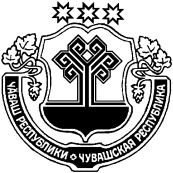 Ответственный исполнитель Муниципальной программы–Администрация Русско-Алгашинского сельского поселения Шумерлинского районаСоисполнители Муниципальной программы–Отсутствуют Участники Муниципальной программы–Администрация Русско-Алгашинского сельского поселения Шумерлинского районаНаименование подпрограмм Муниципальной программы–«Обеспечение реализации Муниципальной программы Русско-Алгашинского сельского поселения Шумерлинского района Чувашской Республики «Развитие потенциала муниципального управления»Цель Муниципальной программы–Обеспечение деятельности администрации Русско-Алгашинского сельского поселения Шумерлинского районаЗадачи Муниципальной программы–повышение эффективности  местного  самоуправления;формирование и внедрение системы подбора в органы местного самоуправления наиболее достойных кандидатур, компетентных специалистов на основе принципа  равного  доступа  к  муниципальной службе;укрепление материально – технической базы администрации Русско-Алгашинского  сельского поселения Шумерлинского районаСроки и этапы реализации Муниципальной программы–2019–2035 годы1 этап - 2019 - 2025 годы;2 этап - 2026 - 2030 годы;3 этап - 2031 - 2035 годыОбъемы бюджетных ассигнований Муниципальной программы–Объемы бюджетных ассигнований Муниципальной программы на 2019–2035 годы составят 2887,5 тыс. рублей,из них по источникам финансирования:федеральный бюджет – 0,0 тыс. рублей, в том числе:в 2019 году – 0,0 тыс. рублей;в 2020 году –  0,0 тыс. рублей;в 2021 году – 0,0 тыс. рублей;в 2022 году – 0,0 тыс. рублей;в 2023 году – 0,0 тыс. рублей;в 2024 году – 0,0 тыс. рублей;в 2025 году – 0,0 тыс. рублей;в 2026-2030 годах – 0,0 тыс. рублей;в 2031-2035 годах – 0,0 тыс. рублей;республиканский бюджет – 0,0 тыс. рублей, в том числе:в 2019 году – 0,0 тыс. рублей;в 2020 году – 0,0 тыс. рублей;в 2021 году – 0,0 тыс. рублей;в 2022 году – 0,0 тыс. рублей;в 2023 году – 0,0 тыс. рублей;в 2024 году – 0,0 тыс. рублей;в 2025 году – 0,0 тыс. рублей;в 2026-2030 годах – 0,0 тыс. рублей;в 2031-2035 годах – 0,0 тыс. рублей;бюджет Русско-Алгашинского сельского поселения  Шумерлинского района – 4027,5 тыс. рублей, в том числе:в 2019 году – 1133,7 тыс. рублей;в 2020 году – 1023,8 тыс. рублей;в 2021 году –.935,0рублей;в 2022 году – 935,0 тыс. рублей;в 2023 году – 0,0 тыс. рублей;в 2024 году – 0,0 тыс. рублей;в 2025 году – 0,0 тыс. рублей;в 2026-2030 годах – 0,0 тыс. рублей;в 2031-2035 годах – 0,0 тыс. рублейОжидаемые результаты реализации Муниципальной программы–повысить степень ответственности органов местного самоуправления Русско-Алгашинского сельского поселения Шумерлинского района    перед населением;обеспечить высокий  уровень  доступности  для  населения  информации  и  технологий  в  области местного самоуправления;укрепить  доверие  граждан  к  государственным органам местного самоуправления;создать условия  для  эффективного  выполнения  органами местного самоуправления Русско-Алгашинского  сельского поселения Шумерлинского района своих полномочий;обеспечение  высокого уровня выполнения муниципальных функций и переданных государственных полномочийСтатусНаименование муниципальной программы Русско-Алгашинского сельского поселения Шумерлинского района, подпрограммы муниципальной программы Русско-Алгашинского сельского поселения Шумерлинского района, основного мероприятияКод бюджетной классификацииКод бюджетной классификацииИсточники финансированияРасходы по годам, тыс. рублейРасходы по годам, тыс. рублейРасходы по годам, тыс. рублейРасходы по годам, тыс. рублейРасходы по годам, тыс. рублейРасходы по годам, тыс. рублейРасходы по годам, тыс. рублейРасходы по годам, тыс. рублейРасходы по годам, тыс. рублейСтатусНаименование муниципальной программы Русско-Алгашинского сельского поселения Шумерлинского района, подпрограммы муниципальной программы Русско-Алгашинского сельского поселения Шумерлинского района, основного мероприятияглавный распорядитель бюджетных средствцелевая статья расходовИсточники финансирования20192020202120222023202420252026 - 20302031 - 20351234567891011121314Муниципальная программа Русско-Алгашинского сельского поселения Шумерлинского района"Развитие потенциала муниципального управления"всего1133,71023,8935.0935,00,00,00,00,00,0Муниципальная программа Русско-Алгашинского сельского поселения Шумерлинского района"Развитие потенциала муниципального управления"xxфедеральный бюджет0,00,00,00,00,00,00,00,00,0Муниципальная программа Русско-Алгашинского сельского поселения Шумерлинского района"Развитие потенциала муниципального управления"xxреспубликанский бюджет Чувашской Республики0,00,00,00,00,00,00,00,00,0Муниципальная программа Русско-Алгашинского сельского поселения Шумерлинского района"Развитие потенциала муниципального управления"xxбюджет Русско-Алгашинского сельского поселения Шумерлинского района1133,71023,8935,0935,00,00,00,00,00,0Подпрограмма "Обеспечение реализации муниципальной программы Русско-Алгашинского сельского поселения Шумерлинского района "Развитие потенциала муниципального управления"Подпрограмма "Обеспечение реализации муниципальной программы Русско-Алгашинского сельского поселения Шумерлинского района "Развитие потенциала муниципального управления"всего1133,71023,8935,0935,00,00,00,00,00,0Подпрограмма "Обеспечение реализации муниципальной программы Русско-Алгашинского сельского поселения Шумерлинского района "Развитие потенциала муниципального управления"Подпрограмма "Обеспечение реализации муниципальной программы Русско-Алгашинского сельского поселения Шумерлинского района "Развитие потенциала муниципального управления"xxфедеральный бюджет0,00,00,00,00,00,00,00,00,0Подпрограмма "Обеспечение реализации муниципальной программы Русско-Алгашинского сельского поселения Шумерлинского района "Развитие потенциала муниципального управления"Подпрограмма "Обеспечение реализации муниципальной программы Русско-Алгашинского сельского поселения Шумерлинского района "Развитие потенциала муниципального управления"xxреспубликанский бюджет Чувашской Республики0,00,00,00,00,00,00,00,00,0xxБюджет Русско-Алгашинского сельского поселения Шумерлинского района1133,71023,8935,0935,00,00,00,00,00,0